ArtI know how to mould clay to represent a 3D shape (dragon eye).I know how to select materials to make a model of a castle.I can mould clay.I can use tools to cut clay.I can blend colours.I know which colours are complementary.ArtI know how to mould clay to represent a 3D shape (dragon eye).I know how to select materials to make a model of a castle.I can mould clay.I can use tools to cut clay.I can blend colours.I know which colours are complementary.HistoryI understand that there was an empire formed by Queen Victoria.I can research different types of castles.I know why they built castles.HistoryI understand that there was an empire formed by Queen Victoria.I can research different types of castles.I know why they built castles.ComputingI know how to use safe search engines to research.I can use search engines to search safely.I know how to use 2Paint.I can use a mouse to create a simple picture on 2Paint.I know how to add text on a Microsoft document.I know what a spreadsheet is and can enter pictures onto a spreadsheet.Children will create a clay model of a dragon eye.Children will explore blending colours using paint, crayons and pastels when drawing dragon eyes.Children will create a clay model of a dragon eye.Children will explore blending colours using paint, crayons and pastels when drawing dragon eyes.Children will explore why castles were built and how they changed over time. Children will explore what life was like in the medieval times and what jobs people had in a castle. Children will learn about Queen Victoria and Queen Elizabeth I and compare them.Children will explore why castles were built and how they changed over time. Children will explore what life was like in the medieval times and what jobs people had in a castle. Children will learn about Queen Victoria and Queen Elizabeth I and compare them.Children will learn what a spreadsheet is and how to use one. They will add data and images into their spreadsheets.Children will add text onto their castle images.MusicI can appraise songs.I can clap to the beat of a song.I can create my own lyrics for a song.I can compose and preform a song.P.EI can move into spaces to avoid other pupils.I can adjust my speed and change direction.I can play a game by a set of rules.I understand the role of attackers and defenders.P.EI can move into spaces to avoid other pupils.I can adjust my speed and change direction.I can play a game by a set of rules.I understand the role of attackers and defenders.ScienceI can observe the seasonal changes and identify how they have changed.I know how the weather and days change during the seasons.I can work scientifically and collect data. PSHEI can identify members of my family and know there are lots of different types of families.I can identify what it means to be a good friend.I know appropriate ways of physical contact to greet my friends.I know who can help me in my school community.I can state why I appreciate someone special to me.The Imagination SongChildren will learn to sing along to a song and will clap to the beat to it.  Children will learn to understand games and the role of attacker and defenders. Children will learn to understand games and the role of attacker and defenders.Children will explore seasonal changes and how the length of the day changes throughout each season. Children will learn how the weather changes throughout seasons. Children will learn about different types of families. They will learn about who is special and important to them and why. They will learn how to communicate with peers and appropriate forms of touch. DTWith guidance, I know how to explore and evaluate a range of existing products.I know how to improve my product.I know how to use scissors safely.I can select appropriate materials to make a structure.I can make my structure stronger.DTWith guidance, I know how to explore and evaluate a range of existing products.I know how to improve my product.I know how to use scissors safely.I can select appropriate materials to make a structure.I can make my structure stronger.DTWith guidance, I know how to explore and evaluate a range of existing products.I know how to improve my product.I know how to use scissors safely.I can select appropriate materials to make a structure.I can make my structure stronger.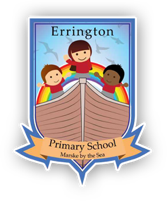 TOPIC WEBYEAR 1Summer Term 1Castles and DragonsResource implicationsClayPaintCardboardDTWith guidance, I know how to explore and evaluate a range of existing products.I know how to improve my product.I know how to use scissors safely.I can select appropriate materials to make a structure.I can make my structure stronger.DTWith guidance, I know how to explore and evaluate a range of existing products.I know how to improve my product.I know how to use scissors safely.I can select appropriate materials to make a structure.I can make my structure stronger.DTWith guidance, I know how to explore and evaluate a range of existing products.I know how to improve my product.I know how to use scissors safely.I can select appropriate materials to make a structure.I can make my structure stronger.TOPIC WEBYEAR 1Summer Term 1Castles and DragonsTrips/experiencesTrip to Richmond Castle to explore the parts of a castle, why castles were build, who lived in castles and how castles were used as fortified buildings.Children will build a model of a castle. They will learn how to connect their model to make it strong and how to choose  appropriate materials. Children will build a model of a castle. They will learn how to connect their model to make it strong and how to choose  appropriate materials. Children will build a model of a castle. They will learn how to connect their model to make it strong and how to choose  appropriate materials. TOPIC WEBYEAR 1Summer Term 1Castles and DragonsTrips/experiencesTrip to Richmond Castle to explore the parts of a castle, why castles were build, who lived in castles and how castles were used as fortified buildings.